12.08 – GEOGRAFIA – Capítulo 05 (livro 01) – Conhecer as três propostas de regionalização do território brasileiro (p. 84 a 85; 88 a 89). Capítulo 06 (livro 02) – Conhecer fatos históricos para compreender a formação do espaço geográfico nordestino. (p. 05 e 06). Identificar as atividades econômicas que contribuíram para o desenvolvimento do espaço nordestino: cultura da canavieira, cultivo de algodão e pecuária (p. 07 e 08, 11). Capítulo 07 – Conhecer as sub-regiões nordestina: Zona da Mata, Agreste, Sertão, Meio Norte. Analisar as principais características naturais, econômicas e sociais das sub-regiões nordestinas. (p. 22 e 23, 25 a 31). Capítulo 08 – Compreender a ocupação e desenvolvimento do Sudeste, considerando as diferentes atividades econômicas desenvolvidas (mineração, cafeicultura, industrialização (p. 44, 46 e 47, 50 a 52).14.08 – HISTÓRIA – Capítulo 05 (livro 01) – As Grandes Navegações e a Revolução Comercial. O comércio entre a Ásia e a Europa (p. 83). O pioneirismo português nas Grandes Navegações (p. 83 a 87).  Consequências das Grandes Navegações (p. 92). Capítulo 06 (livro 02) – Reinos africanos. Reino de Gana (p. 05 e 06). Reino de Mali (p. 07 e 08); Os iorubás (p. 9 a 11). Capítulo 07 – Povos da América espanhola. A América antes dos europeus (p. 23); Maias (p. 23 a 25).  Astecas (p. 28 a 30). Capítulo 08 – Espanhóis e ingleses na América. Novo Mundo e espanhóis na América (p. 41 a 44). Conquista de almas (p. 45 e 46). Conquista militar (p. 46 e 47).18.08 – MATEMÁTICA 01 –   Capítulo 05 (livro 01) – Par ordenado e plano cartesiano. (p. 91) Plano cartesiano e representação de pontos no plano cartesiano. (p. 92 a 94). Produto cartesiano, (p. 94 a 97). Capítulo 06 (livro 02) – Representação de números racionais na reta numérica. (p. 12 a 14); comparação de números racionais (p. 16 a 19).20.08 – GRAMÁTICA (01) – Capítulo 05 – (Livro 01 SAS) - Identificar e utilizar marcadores de tempo, espaço e fala na narrativa ficcional. (p. 82). Capítulo 06 – Livro 02 - Compreender as funções sintáticas de complemento nominal e adjunto adnominal. (p. 10 a 14). Livro DESCOBRINDO A GRAMÁTICA: Capítulo 12 – Adjunto adnominal (p. 144 a 153). Capítulo 16 – Locução verbal e tempo composto. (p. 196 a 202).24.08 – CIÊNCIAS – Capítulo 5 – Compreender o que é matriz energética (p. 59 e 60). Compreender o que significa o termo sustentabilidade e analisar as alternativas sustentáveis. (p. 65 e 66). Capítulo 06 –Diferenciar fatores bióticos e abióticos (p. 07). Compreender o que compõe a biodiversidade, diferenciar população, comunidade, ecossistema e biosfera (p. 07, 10, 11 e 12). Capítulo 07 – Compreender o fluxo de energia e de matéria ao longo dos níveis tróficos da cadeia alimentar. Analisar o fluxo de energia (p. 21). Diferenciar os papéis de produtores, consumidores e decompositores dentro alimentar. Verificar o papel dos seres vivos na cadeia alimentar. (p. 22 e 23). Capítulo 08 – Identificar as principais características dos grandes ecossistemas brasileiros diferenciando-os principalmente em relação ao clima, à vegetação e à variedade de espécies. Verificar as características do bioma Amazônia. (p. 46 e 47). Verificar as características do bioma Caatinga. (p.48). Verificar as características do bioma Pantanal (p. 50 e 51). Verificar as características do bioma Mata Atlântica (p. 52 e 53).26.08 – MATEMÁTICA 02 – Capítulo 07 – Adição algébrica de números racionais. (p. 23 a 25). Multiplicação de números racionais e divisão de números racionais (p. 26 a 32). Potenciação de números racionais. (Página 33 a 37); Radiciação de números racionais. (p. 37 a 40). Capítulo 08 – Valor numérico de uma expressão algébrica e exercícios relacionados (p. 46 a 48). Termo algébrico, termos semelhantes e redução de termos semelhantes (p. 49 a 51)28.08 – GRAMÁTICA (02) –Capítulo 07 (Livro SAS) – Identificar em um texto as funções e empregar corretamente a pontuação de aposto e vocativo. (p. 33 a 36). Capítulo 08 - Identificar as classes de palavras que podem exercer a função de sujeito na oração. (p. 55 a 58). Livro DESCOBRINDO A GRAMÁTICA: Capítulo 04 – Sílaba tônica (p. 52 a 56). Capítulo 05 - Ditongo (p. 65 a 69).01.09 – INGLÊS – Chapter 05 – Pets. Insights (p. 42, 43); Language arena (p. 46 e 47). Chapter 06 – Music. Insights (p. 54 e 55); Language arena (p. 58 e 59). Chapter 07 – Entertainment Perspectives (p. 60, 61); Language arena (p. 66 e 67); Chapter 08 – Celebrations. Insights (p. 70, 71); Language arena (p. 74, 75).Colégio Nunes Moraes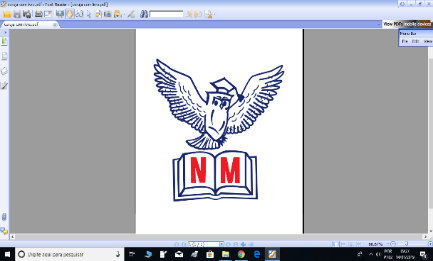 Dedicação e Compromisso         ROTEIRO DE ESTUDOS PARA AVALIAÇÕES GLOBAIS 01 – 7º ANO – 2ª ETAPA  2020              Não é o mais forte que sobrevive, nem o mais inteligente, mas o que melhor se adapta às mudanças. (Charles Chaplin)